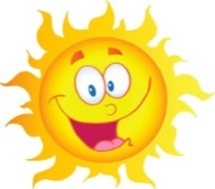 Danes je že sreda in sicer zadnja, ko se slišimo takole preko računalnika. 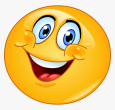 Super, kajne? Pa začnimo naš dan z jutranjo telovadbo, da poženemo kri po žilah in potem bodo tudi naši možgančki bolje razmišljali.Naredi 10 poskokov, 10 počepov, teci na mestu eno minuto, dodaj še svojo gibalno nalogo in nato     SPIJ  KOZAREC VODE IN POJDI VESELO NA DELO. Lepo sredo ti želim,učiteljica RomanaSreda, 13.5.2020SLJ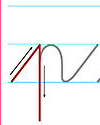 Naloga: Mala pisana črka            - DZ, str.40 -  na spodnji  povezavi si oglej, kako se napiše mala pisana črka     https://nasaulica.si/datoteke/Prikaz_pisanja_crk/story_html5.html-   vadi zapis črke s prstom po mizi, hrbtu bratca, sestrice, svoji dlani,….-   preden začneš pisati si ogrej prste in zapestje -   v  DZ- 2.del, str. 40 reši naloge 1-5  pri 1. nalogi vleci s prstkom po črki, nato jo vsaj petkrat prevleci z                  različnimi barvicami -   v zvezek za slovenščino napiši naslov                  ter napiši  še dve vrsti črk -   iz  4. naloge izberi 15  besed (5 naj bo imen) ter jih z malimi  pisanimi črkami prepiši v zvezek. - pri 5. nalogi v zvezek prepiši vse tri povedi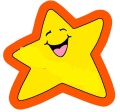         Potrudi se za zvezdico. MAT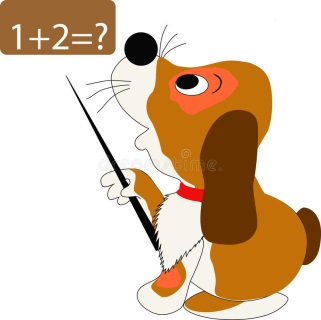 Naloga: Seštevam desetice do 100Za ogrevanje  štej po 10 naprejod 35 do 65  • od 59 do 99    Reši naloge v DZ za matematiko, 2.del, str. 24 ter  v  RJI, str. 46GUMNaloga: UtrjevanjeVzemi brezčrtni zvezek ter ponovi pesmice, ki smo se jih letos naučili.Pesmi poskusi spremljati z lastnimi inštrumenti (roke; tleskanje, ploskanje, udarjanje po kolenih…).Pesmi lahko spremljaš tudi z  »Orffovimi inštrumenti«. Namesto pravih lahko uporabiš pripomočke iz kuhinje, npr. kuhalnice (palčke), udarjanje z žličko na pokrovko (triangel), pokrovke (činele),…Ko boš pesmi ponovil povabi svojo družino na koncert. 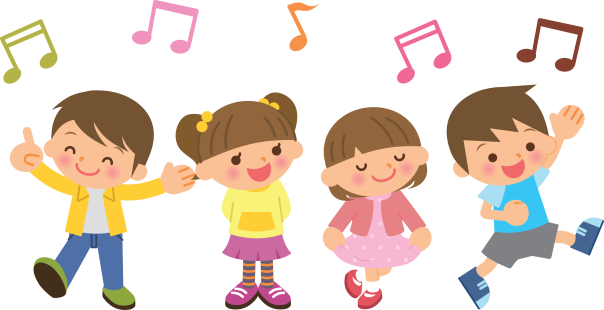 